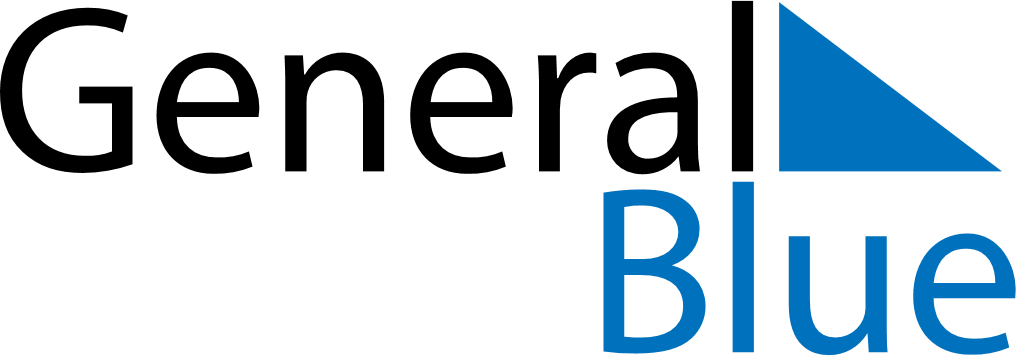 May 2019May 2019May 2019May 2019EcuadorEcuadorEcuadorMondayTuesdayWednesdayThursdayFridaySaturdaySaturdaySunday123445Labour Day67891011111213141516171818192021222324252526The Battle of Pichincha2728293031